Rotary Club of Regina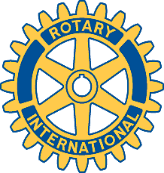 Weekly Club Meeting Reporting TemplateMeeting Chair’s NameSpeaker Name & Presentation Summary(Short summary of main points)Birthday and Anniversary AnnouncementsReports and AnnouncementsOther Newsworthy Items Attendance – Members_______               Guests________Next Meeting and Speaker/AgendaMeeting Report’s Name and Email:Please forward completed template to davidstewart@sasktel.net and rhardy@accesscomm.ca for distribution to club members.   Thank You.   